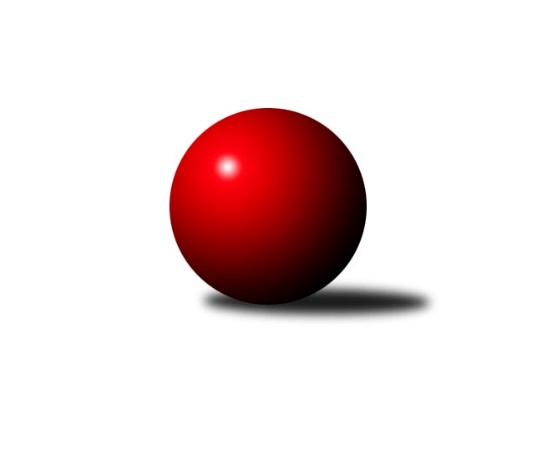 Č.2Ročník 2023/2024	23.9.2023Nejlepšího výkonu v tomto kole: 1722 dosáhlo družstvo: TJ Lokomotiva Liberec BKrajský přebor Libereckého kraje 2023/2024Výsledky 2. kolaSouhrnný přehled výsledků:SK Skalice C	- TJ Kuželky Česká Lípa B	0:6	1389:1556	1.0:7.0	21.9.TJ Kovostroj Děčín B	- TJ Kuželky Česká Lípa C	4.5:1.5	1528:1482	6.0:2.0	21.9.TJ Lokomotiva Liberec B	- TJ Doksy B	6:0	1722:1406	8.0:0.0	21.9.SK Skalice B	- TJ Bižuterie Jablonec n.N. B	6:0	1631:1453	5.0:3.0	22.9.OK Mikulášovice	- TJ Spartak Chrastava	6:0	1694:1448	8.0:0.0	22.9.TJ Sokol Blíževedly	- SK Šluknov B	4:2	1654:1600	5.5:2.5	23.9.Tabulka družstev:	1.	OK Mikulášovice	2	2	0	0	12.0 : 0.0 	15.0 : 1.0 	 1708	4	2.	TJ Kuželky Česká Lípa B	2	2	0	0	11.0 : 1.0 	14.0 : 2.0 	 1670	4	3.	TJ Doksy A	1	1	0	0	6.0 : 0.0 	8.0 : 0.0 	 1679	2	4.	TJ Lokomotiva Liberec B	2	1	0	1	8.0 : 4.0 	11.0 : 5.0 	 1620	2	5.	TJ Bižuterie Jablonec n.N. B	2	1	0	1	6.0 : 6.0 	10.0 : 6.0 	 1481	2	6.	TJ Sokol Blíževedly	2	1	0	1	6.0 : 6.0 	9.0 : 7.0 	 1600	2	7.	SK Šluknov B	2	1	0	1	6.0 : 6.0 	7.5 : 8.5 	 1594	2	8.	SK Skalice B	2	1	0	1	6.0 : 6.0 	5.0 : 11.0 	 1533	2	9.	TJ Kovostroj Děčín B	2	1	0	1	5.5 : 6.5 	7.0 : 9.0 	 1591	2	10.	TJ Spartak Chrastava	2	1	0	1	4.0 : 8.0 	4.5 : 11.5 	 1517	2	11.	TJ Doksy B	1	0	0	1	0.0 : 6.0 	0.0 : 8.0 	 1406	0	12.	TJ Kuželky Česká Lípa C	2	0	0	2	1.5 : 10.5 	3.0 : 13.0 	 1466	0	13.	SK Skalice C	2	0	0	2	0.0 : 12.0 	2.0 : 14.0 	 1348	0Podrobné výsledky kola:	 SK Skalice C	1389	0:6	1556	TJ Kuželky Česká Lípa B	Marek Doležal	 	 180 	 170 		350 	 0:2 	 396 	 	214 	 182		Jaroslav Košek	Martin Pohorský	 	 168 	 180 		348 	 1:1 	 354 	 	178 	 176		Miloslav Pöra	Jitka Vlasáková	 	 172 	 171 		343 	 0:2 	 435 	 	229 	 206		Dan Paszek	Milan Hňoupek	 	 185 	 163 		348 	 0:2 	 371 	 	193 	 178		Jiří Coubalrozhodčí: Oldřich VlasákNejlepší výkon utkání: 435 - Dan Paszek	 TJ Kovostroj Děčín B	1528	4.5:1.5	1482	TJ Kuželky Česká Lípa C	Marie Kokešová	 	 193 	 182 		375 	 1:1 	 375 	 	183 	 192		Libuše Lapešová	Čestmír Dvořák	 	 199 	 185 		384 	 2:0 	 358 	 	194 	 164		Václav Žitný	Jiří Houdek *1	 	 180 	 208 		388 	 1:1 	 389 	 	204 	 185		Jindra Najmanová	Tomáš Mrázek	 	 204 	 177 		381 	 2:0 	 360 	 	196 	 164		Petr Dvořákrozhodčí: Jiří Houdekstřídání: *1 od 51. hodu Ladislav BírovkaNejlepší výkon utkání: 389 - Jindra Najmanová	 TJ Lokomotiva Liberec B	1722	6:0	1406	TJ Doksy B	Bohumír Dušek	 	 215 	 204 		419 	 2:0 	 391 	 	190 	 201		Václav Bláha st.	Jaromír Tomášek	 	 218 	 218 		436 	 2:0 	 365 	 	174 	 191		Michal Valeš	Luboš Dvořák	 	 210 	 220 		430 	 2:0 	 348 	 	167 	 181		Václav Bláha ml.	Anton Zajac	 	 229 	 208 		437 	 2:0 	 302 	 	151 	 151		Monika Starkbaumovározhodčí: Bohumír DušekNejlepší výkon utkání: 437 - Anton Zajac	 SK Skalice B	1631	6:0	1453	TJ Bižuterie Jablonec n.N. B	Petra Javorková	 	 208 	 179 		387 	 1:1 	 353 	 	150 	 203		Robert Hokynář	Miroslava Löffelmannová	 	 206 	 197 		403 	 2:0 	 318 	 	156 	 162		Iva Kunová	Eduard Kezer st.	 	 208 	 200 		408 	 1:1 	 399 	 	189 	 210		Jiří Tůma	Ladislav Javorek st.	 	 211 	 222 		433 	 1:1 	 383 	 	212 	 171		Josef Kunarozhodčí: Ladislav Javorek st.Nejlepší výkon utkání: 433 - Ladislav Javorek st.	 OK Mikulášovice	1694	6:0	1448	TJ Spartak Chrastava	Petr Kalousek	 	 240 	 203 		443 	 2:0 	 329 	 	159 	 170		Danuše Husáková	Zdeněk Tříško	 	 219 	 209 		428 	 2:0 	 382 	 	182 	 200		Jana Vokounová	Miluše Trojanová	 	 218 	 206 		424 	 2:0 	 369 	 	178 	 191		Jaroslav Jeník	Vojtěch Trojan	 	 205 	 194 		399 	 2:0 	 368 	 	198 	 170		Jaroslav Chlumskýrozhodčí: Petr KalousekNejlepší výkon utkání: 443 - Petr Kalousek	 TJ Sokol Blíževedly	1654	4:2	1600	SK Šluknov B	Jiří Přeučil	 	 248 	 230 		478 	 2:0 	 452 	 	227 	 225		Petr Tichý	Ludmila Tomášková	 	 164 	 166 		330 	 1:1 	 343 	 	161 	 182		Věra Navrátilová	Petr Guth	 	 217 	 220 		437 	 2:0 	 385 	 	192 	 193		Jan Marušák	Pavel Hájek	 	 214 	 195 		409 	 0.5:1.5 	 420 	 	225 	 195		Dušan Knoblochrozhodčí: Hájek PavelNejlepší výkon utkání: 478 - Jiří PřeučilPořadí jednotlivců:	jméno hráče	družstvo	celkem	plné	dorážka	chyby	poměr kuž.	Maximum	1.	Miluše Trojanová 	OK Mikulášovice	442.00	301.0	141.0	3.5	2/2	(460)	2.	Dan Paszek 	TJ Kuželky Česká Lípa B	441.00	299.5	141.5	6.0	2/2	(447)	3.	Jiří Kuric 	TJ Doksy A	439.00	292.0	147.0	2.0	1/1	(439)	4.	Petr Tichý 	SK Šluknov B	439.00	310.0	129.0	8.0	2/2	(452)	5.	Jaroslav Košek 	TJ Kuželky Česká Lípa B	423.00	289.5	133.5	7.5	2/2	(450)	6.	Luboš Dvořák 	TJ Lokomotiva Liberec B	422.50	280.5	142.0	3.5	2/2	(430)	7.	Petr Guth 	TJ Sokol Blíževedly	422.50	295.5	127.0	6.5	2/2	(437)	8.	Radek Kneř 	TJ Doksy A	421.00	278.0	143.0	5.0	1/1	(421)	9.	Jiří Coubal 	TJ Kuželky Česká Lípa B	414.00	280.5	133.5	7.0	2/2	(457)	10.	Václav Paluska 	TJ Doksy A	412.00	270.0	142.0	3.0	1/1	(412)	11.	Ladislav Javorek  st.	SK Skalice B	411.50	292.5	119.0	5.5	2/2	(433)	12.	Dušan Knobloch 	SK Šluknov B	410.00	297.0	113.0	10.5	2/2	(420)	13.	Jakub Šimon 	TJ Doksy A	407.00	302.0	105.0	11.0	1/1	(407)	14.	Jiří Tůma 	TJ Bižuterie Jablonec n.N. B	395.50	285.0	110.5	13.0	2/2	(399)	15.	Jindra Najmanová 	TJ Kuželky Česká Lípa C	393.50	293.5	100.0	13.0	2/2	(398)	16.	Jana Vokounová 	TJ Spartak Chrastava	392.00	265.0	127.0	8.0	2/2	(402)	17.	Miloslav Pöra 	TJ Kuželky Česká Lípa B	391.50	279.5	112.0	11.0	2/2	(429)	18.	Václav Bláha  st.	TJ Doksy B	391.00	277.0	114.0	14.0	1/1	(391)	19.	Jaroslav Chlumský 	TJ Spartak Chrastava	388.00	268.5	119.5	8.0	2/2	(408)	20.	Josef Kuna 	TJ Bižuterie Jablonec n.N. B	384.50	274.0	110.5	8.5	2/2	(386)	21.	Bohumír Dušek 	TJ Lokomotiva Liberec B	383.50	271.5	112.0	8.0	2/2	(419)	22.	Tomáš Mrázek 	TJ Kovostroj Děčín B	382.00	276.5	105.5	10.5	2/2	(383)	23.	Miroslava Löffelmannová 	SK Skalice B	373.50	269.0	104.5	12.5	2/2	(403)	24.	Marie Kokešová 	TJ Kovostroj Děčín B	370.50	273.5	97.0	16.5	2/2	(375)	25.	Jan Marušák 	SK Šluknov B	365.50	274.0	91.5	16.0	2/2	(385)	26.	Michal Valeš 	TJ Doksy B	365.00	263.0	102.0	15.0	1/1	(365)	27.	Ludmila Tomášková 	TJ Sokol Blíževedly	361.00	277.5	83.5	16.0	2/2	(392)	28.	Václav Žitný 	TJ Kuželky Česká Lípa C	359.50	275.0	84.5	16.0	2/2	(361)	29.	Petra Javorková 	SK Skalice B	354.00	266.0	88.0	16.5	2/2	(387)	30.	Danuše Husáková 	TJ Spartak Chrastava	350.50	254.5	96.0	13.5	2/2	(372)	31.	Marek Doležal 	SK Skalice C	350.00	258.5	91.5	17.5	2/2	(350)	32.	Václav Bláha  ml.	TJ Doksy B	348.00	264.0	84.0	22.0	1/1	(348)	33.	Milan Hňoupek 	SK Skalice C	317.50	219.0	98.5	17.5	2/2	(348)	34.	Martin Pohorský 	SK Skalice C	314.00	238.0	76.0	18.0	2/2	(348)	35.	Monika Starkbaumová 	TJ Doksy B	302.00	242.0	60.0	24.0	1/1	(302)		Jiří Přeučil 	TJ Sokol Blíževedly	478.00	320.0	158.0	4.0	1/2	(478)		Miroslav Rejchrt 	TJ Kovostroj Děčín B	476.00	304.0	172.0	3.0	1/2	(476)		Petr Kalousek 	OK Mikulášovice	443.00	292.0	151.0	5.0	1/2	(443)		Anton Zajac 	TJ Lokomotiva Liberec B	437.00	293.0	144.0	4.0	1/2	(437)		Miroslav Soukup 	OK Mikulášovice	436.00	315.0	121.0	10.0	1/2	(436)		Jaromír Tomášek 	TJ Lokomotiva Liberec B	436.00	319.0	117.0	9.0	1/2	(436)		Ladislav Bírovka 	TJ Kovostroj Děčín B	429.00	302.0	127.0	12.0	1/2	(429)		Zdeněk Tříško 	OK Mikulášovice	428.00	302.0	126.0	4.0	1/2	(428)		Monika Soukupová 	OK Mikulášovice	424.00	303.0	121.0	8.0	1/2	(424)		Anita Morkusová 	SK Šluknov B	415.00	283.0	132.0	5.0	1/2	(415)		Pavel Hájek 	TJ Sokol Blíževedly	409.00	274.0	135.0	10.0	1/2	(409)		Eduard Kezer  st.	SK Skalice B	408.00	292.0	116.0	8.0	1/2	(408)		Karel Mottl 	TJ Spartak Chrastava	403.00	281.0	122.0	4.0	1/2	(403)		Ludvík Kvasil 	OK Mikulášovice	402.00	296.0	106.0	11.0	1/2	(402)		Vojtěch Trojan 	OK Mikulášovice	399.00	284.0	115.0	9.0	1/2	(399)		Jiří Horník 	SK Skalice C	390.00	284.0	106.0	7.0	1/2	(390)		Alois Veselý 	TJ Sokol Blíževedly	387.00	280.0	107.0	10.0	1/2	(387)		Čestmír Dvořák 	TJ Kovostroj Děčín B	384.00	277.0	107.0	7.0	1/2	(384)		Jana Kořínková 	TJ Lokomotiva Liberec B	380.00	259.0	121.0	10.0	1/2	(380)		Petr Tregner 	SK Skalice B	379.00	275.0	104.0	10.0	1/2	(379)		Daniel Hokynář 	TJ Bižuterie Jablonec n.N. B	378.00	275.0	103.0	12.0	1/2	(378)		Libuše Lapešová 	TJ Kuželky Česká Lípa C	375.00	265.0	110.0	14.0	1/2	(375)		Jitka Havlíková 	TJ Lokomotiva Liberec B	375.00	275.0	100.0	13.0	1/2	(375)		Jaroslav Jeník 	TJ Spartak Chrastava	369.00	281.0	88.0	18.0	1/2	(369)		Marie Kubánková 	TJ Kuželky Česká Lípa C	368.00	270.0	98.0	14.0	1/2	(368)		Petr Dvořák 	TJ Kuželky Česká Lípa C	360.00	262.0	98.0	13.0	1/2	(360)		Josef Matějka 	TJ Sokol Blíževedly	358.00	281.0	77.0	15.0	1/2	(358)		Robert Hokynář 	TJ Bižuterie Jablonec n.N. B	353.00	273.0	80.0	20.0	1/2	(353)		Lucie Gembecová 	TJ Bižuterie Jablonec n.N. B	352.00	247.0	105.0	10.0	1/2	(352)		Jitka Vlasáková 	SK Skalice C	343.00	249.0	94.0	17.0	1/2	(343)		Věra Navrátilová 	SK Šluknov B	343.00	254.0	89.0	12.0	1/2	(343)		Dalibor Češek 	TJ Kuželky Česká Lípa C	322.00	249.0	73.0	20.0	1/2	(322)		Iva Kunová 	TJ Bižuterie Jablonec n.N. B	318.00	247.0	71.0	25.0	1/2	(318)Sportovně technické informace:Starty náhradníků:registrační číslo	jméno a příjmení 	datum startu 	družstvo	číslo startu24608	Čestmír Dvořák	21.09.2023	TJ Kovostroj Děčín B	1x3431	Jiří Houdek	21.09.2023	TJ Kovostroj Děčín B	1x
Hráči dopsaní na soupisku:registrační číslo	jméno a příjmení 	datum startu 	družstvo	Program dalšího kola:3. kolo27.9.2023	st	17:00	TJ Kuželky Česká Lípa B - SK Skalice B				TJ Bižuterie Jablonec n.N. B - -- volný los --	28.9.2023	čt	17:00	TJ Kovostroj Děčín B - SK Skalice C	29.9.2023	pá	17:00	SK Šluknov B - OK Mikulášovice	29.9.2023	pá	17:00	TJ Doksy B - TJ Sokol Blíževedly	30.9.2023	so	9:00	TJ Doksy A - TJ Lokomotiva Liberec B	Nejlepší šestka kola - absolutněNejlepší šestka kola - absolutněNejlepší šestka kola - absolutněNejlepší šestka kola - absolutněNejlepší šestka kola - dle průměru kuželenNejlepší šestka kola - dle průměru kuželenNejlepší šestka kola - dle průměru kuželenNejlepší šestka kola - dle průměru kuželenNejlepší šestka kola - dle průměru kuželenPočetJménoNázev týmuVýkonPočetJménoNázev týmuPrůměr (%)Výkon1xJiří PřeučilBlíževedly4781xJiří PřeučilBlíževedly119.264781xPetr TichýŠluknov B4522xPetr TichýŠluknov B112.784521xPetr KalousekMikulášovice4431xPetr KalousekMikulášovice112.014431xPetr GuthBlíževedly4371xDan PaszekČ. Lípa B109.414351xAnton ZajacLok. Liberec B4371xPetr GuthBlíževedly109.034371xJaromír TomášekLok. Liberec B4361xLadislav Javorek st.Skalice B108.91433